(Organisation Name)
Volunteer Contact Information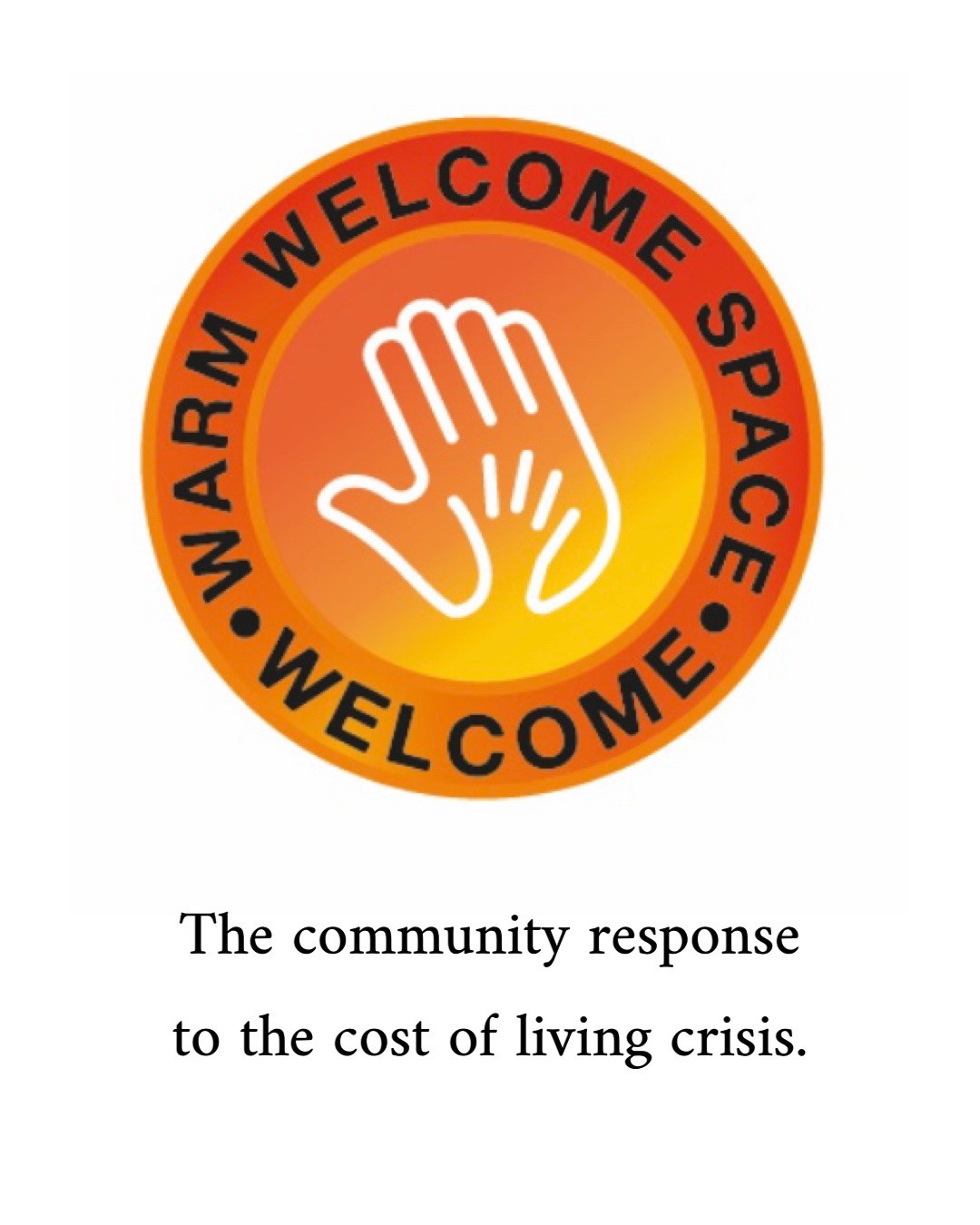 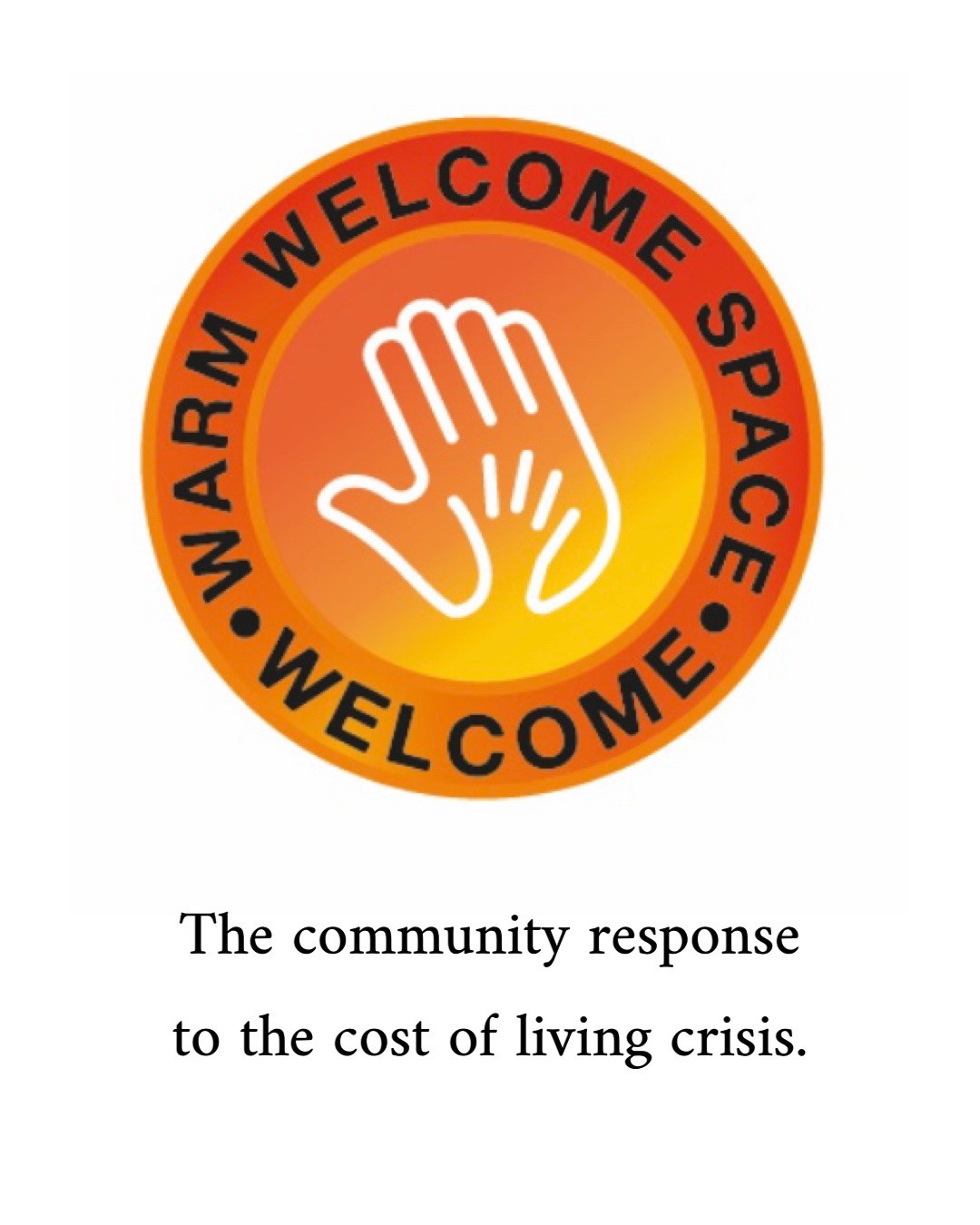 Volunteer Contact InformationEmergency contact - If you suffer an accident or sudden illness, whom should we contact?All information will be treated as confidential.DateNameAddressPostcodeTelephone Number Mobile numberE-Mail AddressNameTelephone (home/work etc)Address(If different from above)